Наименование спортивного объекта: пришкольный стадионАдрес места расположения спортивного объекта: г.п.К-Дарасунское. 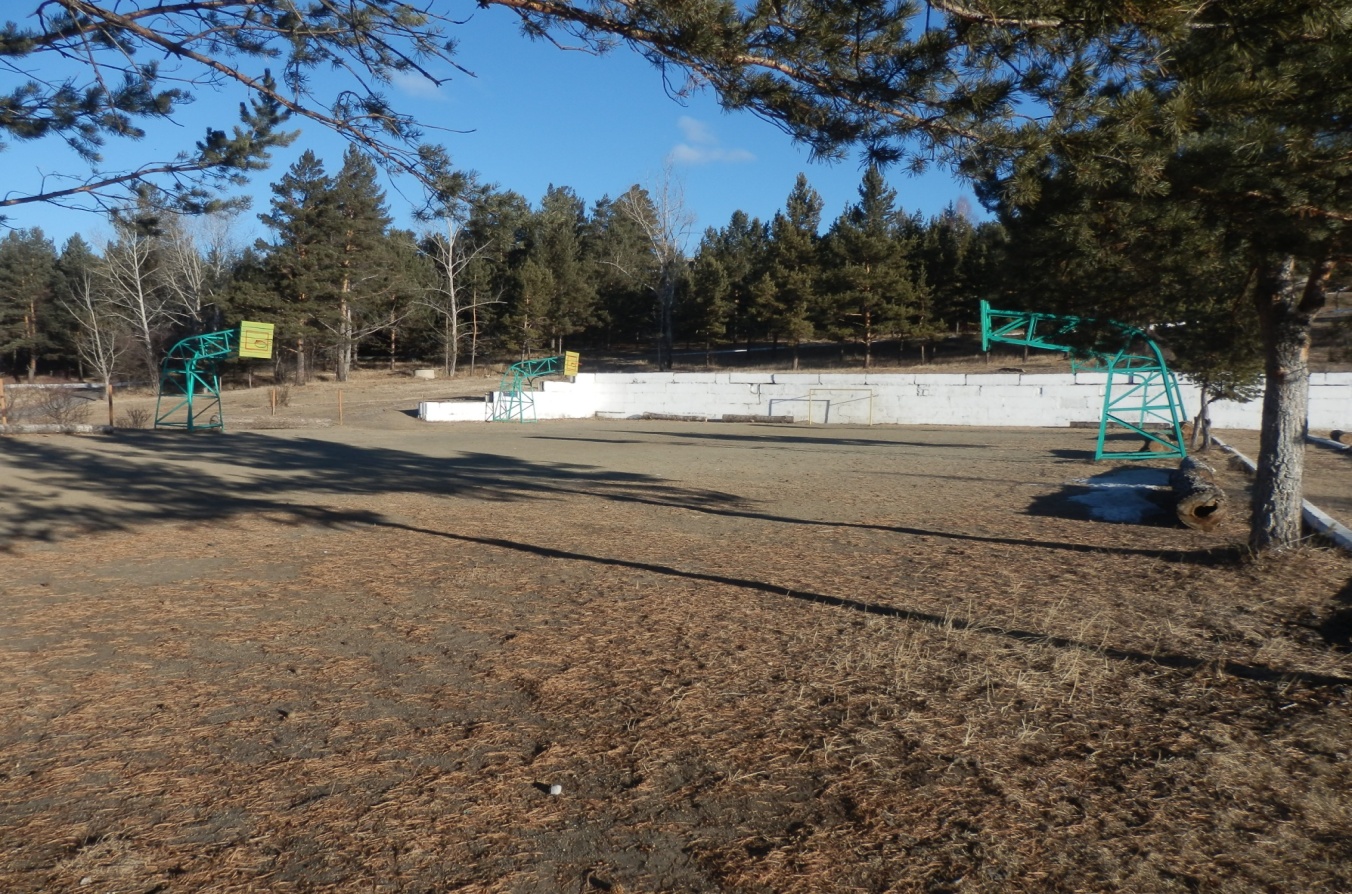 Форма собственности: МуниципальнаяСобственник (правообладатель): К-Дарасун МОУ СОШГод и месяц ввода в эксплуатацию: 1968Реконструкция, капитальный ремонт: 2003Единовременная пропускная способность: 30Технические характеристики спортивной составляющей объекта: длинна 80 м. ширина 40 м. площадь 3200 кв.м.Состояние объекта: удовлетворительное.Включение во Всероссийский реестр объектов спорта (дата включения): нетКадастровый номер: нет Наличие ме6дицинского кабинета: нетНаличие паспорта безопасности: нет Категория объекта: нет Культивируемые виды спорта: Л/Атлетика, мини-футболДоступная среда:Дата заполнения, обновления: 2003